Правила поведения при усилении ветраКраткая характеристика ветра 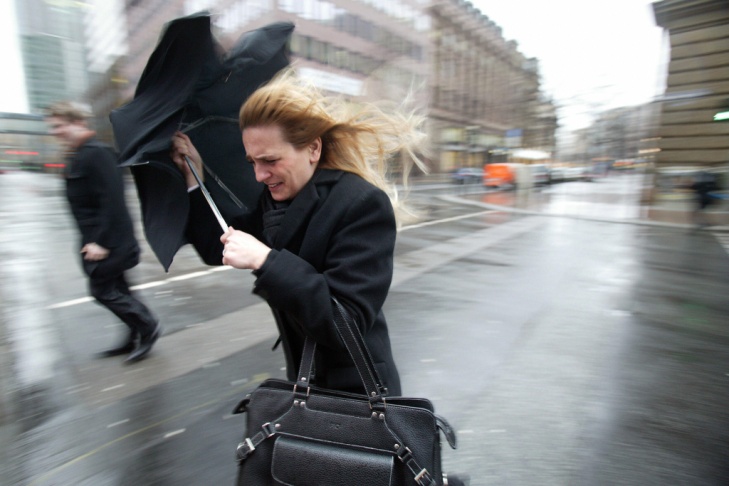 Резкие изменения скорости ветра называют порывами ветра, а такой ветер - порывистым. Внезапное и сильное появление ветра или резкое изменение его по направлению с увеличением силы называется шквалом. При сильном ветре (10,8-13,8 м/сек) качаются толстые сучья деревьев, тонкие деревья гнутся, гудят провода линий электропередач, зонтики используются с трудом. Средняя высота волн в пруду до 3 м, белые пенистые гребни занимают значительные площади, образуется водяная пыль. При крепком ветре (13,9-17,1 м/сек) качаются стволы деревьев, гнутся большие ветки, трудно идти против ветра, говорить на ветру очень сложно. В результате интенсивной ветровой нагрузки могут быть опрокинуты, установленные вдоль улиц рекламные щитовые установки, транспарант - перетяжкки на самостоятельных опорах, светодиодные панно. Сломанные небольшие деревья, крупные ветви могут перекрыть внутридомовые проезды и автомагистрали. При штормовом ветре (20,8-24,4 м/сек) гнутся большие деревья, ветер срывает черепицу, шифер с крыш. В городе могут быть порваны линии электропередач и контактных сетей электротранспорта, выведены из строя светоточки уличного освещения, повалены деревья. В результате большой парусности могут быть опрокинуты торгово-остановочные комплексы. Из-за искрения проводов могут возникнуть очаги пожаров в частном жилом секторе, при этом пожары получат развитие. При сильном штормовом ветре (24,5-28,4 м/сек) происходят значительные разрушения строений, ветер валит деревья и вырывает их с корнем. В частном жилом секторе могут быть сорваны кровли с домов, разбиты стекла в окнах. На новостройках возможно падение башенных кранов, причем металлоконструкции кранов могут упасть на близрасположенные строения и вызвать дополнительные разрушения. Завалы сломанных деревьев, строительных конструкций могут существенно перекрыть проезды и автомагистрали. При ураганном ветре (32,6 м/сек и более) будут отмечаться дальнейшие серьёзные разрушения капитальных строений, контактных сетей электротранспорта, линий электропередач коммунально-энергетических сетей, автотранспорта. Рекомендации гражданам при усилении ветра При усилении ветра рекомендуем ограничить выход из зданий, находится в помещениях. Важно взять под особый контроль детей и не оставлять их без присмотра. Если сильный ветер застал Вас на улице, рекомендуем укрыться в подземных переходах или подъездах зданий. Не стоит прятаться от сильного ветра около стен домов, так как с крыш возможно падение шифера и других кровельных материалов. Это же относится к остановкам общественного транспорта, рекламным щитам, деревьям, недостроенным зданиям. Смертельно опасно при сильном ветре стоять под линией электропередач и подходить к оборвавшимся электропроводам. Если Вы выехали за пределы населенного пункта, то целесообразно выйти из автомобиля и укрыться в дорожном кювете или ближайшем логу. В городе надо немедленно покинуть автомобиль, автобус, трамвай и спрятаться в ближайшем убежище, подземном переходе или подвале. При нахождении в дороге, на открытой местности, лучше всего скрыться в яме, овраге и плотно прижаться к земле.